05/06/19לכבודהקב"טים במועצות האזוריותהנדון: המלצות בנושא מניעה והיערכות לשריפותשלום רב,הקיץ בפתח אחרי חורף גשום ומבורך במיוחד שבצד השיפור במשק המים הביא לצימוח משמעותי של העשביה בשטחים הפתוחים, בשטחים הציבורים בישובים ובחצרות הבתים.לצערנו כבר חווינו מספר לא מועט של שריפות כאשר המשמעותיות ביותר גרמו לכיליון של מבוא מודיעים ולנזקים כבדים לרכוש בקיבוץ הראל.אמנם התקנות שנקבעו על ידי המשרד לביטחון הפנים אינן בתוקף בגלל העדר מקורות מימון ואנו נמשיך לפעול בנושא אולם אסור לנו, לעניות דעתי, להתעלם מהסיכונים וחובה על כל אחד לעשות כמיטב יכולתו ובמסגרת המשאבים העומדים לרשותו על מנת למזער נזקים.לאור כל זאת מצאתי לנכון להעביר אליכם המלצות הקשורות למניעה ולהיערכות לשריפות:ניקוי עשביה בחצרות הבתים ובשטחים הציבוריים בתוך הישובים (טוב גם למניעת נחשים).גיזום עצים בעיקר במקומות של קירבה לקווי חשמל (קצרים חשמליים גורמים ללא מעט שריפות).ניקוי עשביה וגיזום עצים בקרבת שנאי חשמל.יצירת פסי אש ככל הניתן סביב לישובים.בדיקת תקינות מערכות כיבוי האש והשמשתן במידת הצורך (קווי מים, הידרנטים, גרורי כיבוי וכו')בדיקת מערכות החשמל במבנים בדגש למבנים "ארעיים" כגון מגורי עובדים זרים.התקנת גלאי עשן במבני ציבור ובבתים פרטיים (רוב הנפגעים בשריפות מבנים הם נפגעי עשן ולאו דווקא נפגעי אש).הכנת תיקי ישוב בתאום עם גורמי מ"י וכב"ה.תרגול מצבי חירום בדגש לישובים בסיכון גבוה (סמוכי יער) – תרגול כזה שנערך במבוא מודיעים כשלושה שבועות לפני השריפה תרם משמעותית לפינוי מהיר ובסופו של דבר מנע נפגעים בנפש למרות הנזק הכבד.הכשרת מתנדבי כיבוי חדשים וריענונים לוותיקים בשיתוף עם כב"ה.הסברה והפצת המלצות לוועדי הישובים ולתושבים.הכנת והפעלת מערך תצפיות אש (מתנדבי תמיד ואחרים) שיופעל בימים של אינדקס שריפות גבוה. איתור מוקדם מאפשר "להרוג" את האש כשהיא קטנה ולמונע אסונות גדולים.כל פעילות אחרת שתצמצם את פוטנציאל הנזק של השריפות ותאפשר התמודדות יעילה עם שריפות.חלק גדול מהדברים שכתבתי ודברים נוספים יכולים להתבצע בעלויות נמוכות מאד ולתרום באופן משמעותי להצלת הנפש והרכוש.בברכה,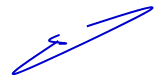 אורי בן יהודהראש תחום ביטחון והיערכות למצבי חירוםהעתקיםראשי המועצות האזוריותמנכ"לים/מזכירים